ҠАРАР                                                                                   РЕШЕНИЕ«20» сентябрь 2019й                          № 7/1                       «20» сентября  2019гО формировании постоянных комиссий Совета сельского поселения Сандугачевский сельсовет муниципального района Янаульский район Республики Башкортостан В соответствии с частью 5 статьи 17 Устава сельского поселения Сандугачевский сельсовет муниципального района Янаульский районРеспублики Башкортостан  и статьей 12  Регламента Совета сельского поселения Сандугачевский сельсовет муниципального района Янаульский районРеспублики Башкортостан  Совет сельского поселения Сандугачевский сельсовет муниципального района Янаульский район решил:сформировать следующие постоянные комиссии Совета сельского поселения Сандугачевский сельсовет муниципального района Янаульский районРеспублики Башкортостан: Постоянная комиссия по бюджету, налогам и вопросам собственности;       2. Постоянная комиссия по развитию предпринимательства, земельным и аграрным вопросам, благоустройству,  экологии и жилищным вопросам.      3. Постоянная комиссия по социально-гуманитарным вопросам, охране правопорядка.Главасельского поселения Сандугачевский сельсоветмуниципального района Янаульский  районРеспублики Башкортостан                                                            Т.Ш. КуснияровБАШҠОРТОСТАН РЕСПУБЛИКАҺЫЯҢАУЫЛ  РАЙОНЫ МУНИЦИПАЛЬ РАЙОНЫНЫҢҺАНДУFАС  АУЫЛ СОВЕТЫ АУЫЛ БИЛӘМӘҺЕСОВЕТЫ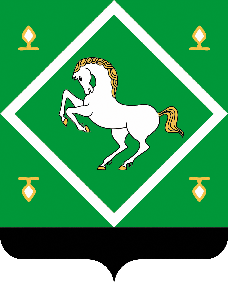 СОВЕТсельского поселения сандугачевский сельсовет МУНИЦИПАЛЬНОГО  районаЯНАУЛЬСКИЙ РАЙОН РеспубликИ Башкортостан 